GULBENES NOVADA PAŠVALDĪBAS DOMES LĒMUMSGulbenēPar izmaiņām Gulbenes novada pašvaldības jaunatnes lietu konsultatīvās komisijas sastāvāŅemot vērā Ivetas Zvaigznes darba tiesisko attiecību izbeigšanu ar Gulbenes novada vidusskolu, ir nepieciešams veikt izmaiņas Gulbenes novada pašvaldības jaunatnes lietu konsultatīvās komisijas sastāvā, tajā iekļaujot jaunu pārstāvi no Gulbenes novada pašvaldības izglītības iestādes. Ņemot vērā augstāk minēto un pamatojoties uz Pašvaldību likuma 10.panta pirmās daļas 8.punktu, kas nosaka, ka dome ir tiesīga izlemt ikvienu pašvaldības kompetences jautājumu; tikai domes kompetencē ir izveidot un reorganizēt pašvaldības administrāciju, tostarp izveidot, reorganizēt un likvidēt tās sastāvā esošās institūcijas, kā arī izdot pašvaldības institūciju nolikumus, 53.panta pirmo daļu, kas nosaka, ka, lai iesaistītu sabiedrību atsevišķu pašvaldības funkciju vai uzdevumu pildīšanā, pašvaldība var izveidot konsultatīvās padomes un komisijas; konsultatīvās padomes vai komisijas sastāvā var iekļaut domes deputātus, un otro daļu, kas nosaka, ka konsultatīvās padomes vai komisijas izveidošanas nepieciešamību, kā arī kompetenci, sastāvu un darba organizāciju nosaka likums, domes lēmums vai domes pieņemts nolikums, un Gulbenes novada pašvaldības jaunatnes lietu konsultatīvās komisijas nolikuma Nr.GND/IEK/2023/36 9.punktu, kas nosaka, ka Komisijas sastāvu un izmaiņas tās sastāvā apstiprina Dome, 10.punktu, kas nosaka, ka Komisija sastāv no 13 Komisijas locekļiem - Komisijas priekšsēdētāja, Komisijas priekšsēdētāja vietnieka, Komisijas sekretāra un 10 Komisijas locekļiem, un 12.7.apakšpunktu, kas nosaka, ka Komisijas sastāvā iekļauj vienu pārstāvi no Gulbenes novada pašvaldības izglītības iestādes, un Gulbenes novada pašvaldības domes Izglītības, kultūras un sporta jautājumu komitejas ieteikumu, atklāti balsojot: ar 14 balsīm "Par" (Ainārs Brezinskis, Anatolijs Savickis, Andis Caunītis, Atis Jencītis, Daumants Dreiškens, Guna Pūcīte, Guna Švika, Gunārs Ciglis, Intars Liepiņš, Ivars Kupčs, Lāsma Gabdulļina, Mudīte Motivāne, Normunds Audzišs, Normunds Mazūrs), "Pret" – nav, "Atturas" – nav, "Nepiedalās" – nav, Gulbenes novada pašvaldības dome NOLEMJ:ATBRĪVOT Ivetu Zvaigzni, no Gulbenes novada pašvaldības jaunatnes lietu konsultatīvās komisijas locekļa amata ar 2024.gada 25.aprīli.IEVĒLĒT Gulbenes novada vidusskolas projektu asistenti Ievu Brūniņu, Gulbenes novada pašvaldības jaunatnes lietu konsultatīvās komisijas locekļa amatā ar 2024.gada 26.aprīli.Gulbenes novada pašvaldības domes priekšsēdētājs					A.Caunītis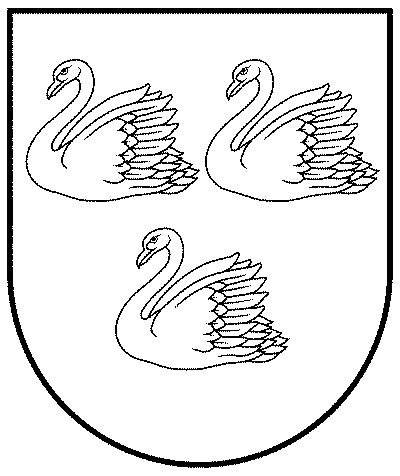 GULBENES NOVADA PAŠVALDĪBAReģ.Nr.90009116327Ābeļu iela 2, Gulbene, Gulbenes nov., LV-4401Tālrunis 64497710, mob.26595362, e-pasts; dome@gulbene.lv, www.gulbene.lv2024.gada 25.aprīlī                  Nr. GND/2024/169                  (protokols Nr.10; 1.p.)